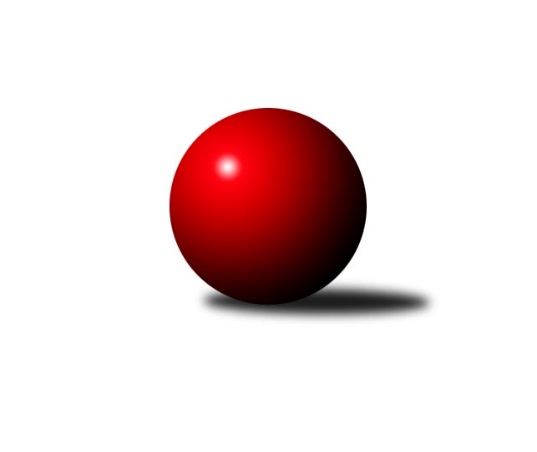 Č.13Ročník 2022/2023	4.2.2023Nejlepšího výkonu v tomto kole: 1784 dosáhlo družstvo: KK Hvězda TrnovanyOkresní přebor - skupina A 2022/2023Výsledky 13. kolaSouhrnný přehled výsledků:SKK Bílina B	- TJ Sokol Údlice B	3:3	1490:1537	4.0:4.0	3.2.TJ Sokol Duchcov C	- KK Hvězda Trnovany	1:5	1728:1784	3.0:5.0	3.2.TJ Slovan Vejprty	- TJ Elektrárny Kadaň C	2:4	1563:1605	3.0:5.0	4.2.TJ Lokomotiva Žatec B	- TJ KK Louny B	4:2	1491:1490	5.0:3.0	4.2.TJ Sokol Údlice C	- Sokol Spořice B	5:1	1569:1454	5.0:3.0	4.2.Tabulka družstev:	1.	KK Hvězda Trnovany	12	9	1	2	52.5 : 19.5 	56.0 : 40.0 	 1671	19	2.	TJ Lokomotiva Žatec B	12	8	2	2	45.0 : 27.0 	54.0 : 42.0 	 1581	18	3.	TJ Sokol Údlice B	12	8	1	3	47.5 : 24.5 	61.0 : 35.0 	 1616	17	4.	TJ Sokol Duchcov C	12	8	0	4	40.5 : 31.5 	51.5 : 44.5 	 1623	16	5.	TJ Slovan Vejprty	12	6	2	4	41.0 : 31.0 	52.0 : 44.0 	 1588	14	6.	TJ Sokol Údlice C	12	6	0	6	35.5 : 36.5 	46.0 : 50.0 	 1523	12	7.	TJ Elektrárny Kadaň C	12	5	1	6	34.5 : 37.5 	47.5 : 48.5 	 1590	11	8.	TJ VTŽ Chomutov B	11	3	1	7	24.0 : 42.0 	37.5 : 50.5 	 1554	7	9.	SKK Bílina B	11	2	2	7	25.5 : 40.5 	37.5 : 50.5 	 1456	6	10.	Sokol Spořice B	12	2	2	8	25.0 : 47.0 	43.5 : 52.5 	 1520	6	11.	TJ KK Louny B	12	2	0	10	19.0 : 53.0 	33.5 : 62.5 	 1489	4Podrobné výsledky kola:	 SKK Bílina B	1490	3:3	1537	TJ Sokol Údlice B	Jana Černíková *1	 	 173 	 114 		287 	 0:2 	 395 	 	209 	 186		Jan Hák	Roman Moucha	 	 215 	 182 		397 	 1:1 	 382 	 	195 	 187		Jaroslav Hodinář	Veronika Šílová	 	 195 	 211 		406 	 2:0 	 374 	 	170 	 204		Antonín Šulc	Jiří Perkner	 	 208 	 192 		400 	 1:1 	 386 	 	178 	 208		Emil Camprrozhodčí: Veronika Šílovástřídání: *1 od 50. hodu Ladislav KandrNejlepší výkon utkání: 406 - Veronika Šílová	 TJ Sokol Duchcov C	1728	1:5	1784	KK Hvězda Trnovany	Josef Otta ml.	 	 245 	 246 		491 	 2:0 	 442 	 	226 	 216		Vladislav Jedlička	Miroslava Zemánková	 	 200 	 180 		380 	 0:2 	 439 	 	207 	 232		Štěpán Kandl	Josef Otta st.	 	 223 	 212 		435 	 0:2 	 480 	 	250 	 230		Martin Bergerhof	Jiří Müller	 	 187 	 235 		422 	 1:1 	 423 	 	222 	 201		Petr Petříkrozhodčí: Jan EndrštNejlepší výkon utkání: 491 - Josef Otta ml.	 TJ Slovan Vejprty	1563	2:4	1605	TJ Elektrárny Kadaň C	Josef Malár	 	 188 	 202 		390 	 2:0 	 335 	 	159 	 176		Miriam Nocarová	Milan Lanzendörfer	 	 230 	 213 		443 	 1:1 	 422 	 	195 	 227		Lada Strnadová	Johan Hablawetz	 	 189 	 160 		349 	 0:2 	 421 	 	208 	 213		Jan Zach	Josef Hudec	 	 178 	 203 		381 	 0:2 	 427 	 	214 	 213		Jaroslav Seifertrozhodčí: Josef HudecNejlepší výkon utkání: 443 - Milan Lanzendörfer	 TJ Lokomotiva Žatec B	1491	4:2	1490	TJ KK Louny B	Petr Teinzer	 	 198 	 195 		393 	 2:0 	 329 	 	168 	 161		Jana Salačová	Veronika Rajtmajerová	 	 173 	 194 		367 	 2:0 	 322 	 	160 	 162		Martina Drahošová	Pavel Vacinek	 	 170 	 157 		327 	 0:2 	 411 	 	214 	 197		Miroslav Sodomka	Jan Čermák	 	 209 	 195 		404 	 1:1 	 428 	 	204 	 224		Milan Baštarozhodčí: Pavel VacinekNejlepší výkon utkání: 428 - Milan Bašta	 TJ Sokol Údlice C	1569	5:1	1454	Sokol Spořice B	Milan Daniš	 	 179 	 199 		378 	 1:1 	 367 	 	190 	 177		Petr Vokálek	Blažej Kašný	 	 216 	 209 		425 	 2:0 	 326 	 	154 	 172		Boleslava Slunéčková	Karel Nudčenko	 	 174 	 170 		344 	 0:2 	 366 	 	182 	 184		Jiřina Kařízková	Jaroslava Paganiková	 	 217 	 205 		422 	 2:0 	 395 	 	204 	 191		Milan Mestekrozhodčí: Karel NudčenkoNejlepší výkon utkání: 425 - Blažej KašnýPořadí jednotlivců:	jméno hráče	družstvo	celkem	plné	dorážka	chyby	poměr kuž.	Maximum	1.	Martin Bergerhof 	KK Hvězda Trnovany	441.25	296.9	144.4	4.1	4/6	(480)	2.	Zbyněk Vytiska 	TJ VTŽ Chomutov B	437.92	301.8	136.1	7.4	5/6	(487)	3.	Pavel Jedlička 	KK Hvězda Trnovany	435.31	299.3	136.0	6.9	4/6	(458)	4.	Jiří Müller 	TJ Sokol Duchcov C	432.75	300.0	132.7	5.8	4/4	(494)	5.	Lada Strnadová 	TJ Elektrárny Kadaň C	430.48	292.6	137.9	4.8	7/8	(461)	6.	Jan Čermák 	TJ Lokomotiva Žatec B	424.57	288.7	135.9	8.2	5/5	(477)	7.	Vladislav Jedlička 	KK Hvězda Trnovany	420.97	291.6	129.4	7.5	5/6	(451)	8.	Blažej Kašný 	TJ Sokol Údlice C	420.67	290.8	129.8	7.9	6/6	(456)	9.	Roman Exner 	TJ Sokol Duchcov C	420.00	295.9	124.1	10.3	3/4	(461)	10.	Miroslava Žáková 	TJ Sokol Duchcov C	419.33	293.3	126.0	6.7	3/4	(429)	11.	Josef Hudec 	TJ Slovan Vejprty	418.31	295.5	122.9	7.6	7/7	(453)	12.	Štěpán Kandl 	KK Hvězda Trnovany	416.81	297.2	119.6	8.7	4/6	(441)	13.	Miroslav Sodomka 	TJ KK Louny B	414.27	283.3	131.0	6.6	6/7	(444)	14.	Jan Hák 	TJ Sokol Údlice B	409.05	289.6	119.5	6.5	7/7	(429)	15.	Lenka Nováková 	TJ VTŽ Chomutov B	408.40	292.2	116.2	7.0	5/6	(436)	16.	Jaroslav Seifert 	TJ Elektrárny Kadaň C	408.28	289.4	118.9	7.8	8/8	(451)	17.	Jaroslav Hodinář 	TJ Sokol Údlice B	408.19	287.4	120.8	10.0	6/7	(444)	18.	Petr Petřík 	KK Hvězda Trnovany	407.83	289.8	118.0	7.6	4/6	(425)	19.	Jan Zach 	TJ Elektrárny Kadaň C	401.29	286.9	114.4	11.7	7/8	(431)	20.	Jiří Perkner 	SKK Bílina B	397.69	281.7	116.0	10.3	4/6	(420)	21.	Pavel Vacinek 	TJ Lokomotiva Žatec B	397.26	278.5	118.8	10.2	5/5	(441)	22.	Milan Lanzendörfer 	TJ Slovan Vejprty	394.97	275.5	119.5	10.0	5/7	(443)	23.	Karel Nudčenko 	TJ Sokol Údlice C	394.96	266.4	128.6	9.6	5/6	(437)	24.	Michal Šlajchrt 	TJ Sokol Údlice B	394.50	287.4	107.1	10.6	5/7	(414)	25.	Milan Černý 	Sokol Spořice B	393.08	274.8	118.3	6.8	4/6	(463)	26.	Jiřina Kařízková 	Sokol Spořice B	392.93	276.7	116.2	8.7	5/6	(445)	27.	Josef Malár 	TJ Slovan Vejprty	392.83	270.5	122.3	9.1	7/7	(424)	28.	Antonín Šulc 	TJ Sokol Údlice B	392.08	272.9	119.2	11.5	6/7	(447)	29.	Milan Bašta 	TJ KK Louny B	392.04	278.1	114.0	10.6	7/7	(430)	30.	Roman Moucha 	SKK Bílina B	391.00	277.5	113.5	7.9	4/6	(431)	31.	Josef Otta  st.	TJ Sokol Duchcov C	389.34	287.0	102.4	12.8	4/4	(468)	32.	Milan Mestek 	Sokol Spořice B	386.56	272.8	113.8	10.3	5/6	(406)	33.	Ondřej Koblih 	KK Hvězda Trnovany	386.25	282.5	103.8	13.3	4/6	(411)	34.	Petr Teinzer 	TJ Lokomotiva Žatec B	382.53	277.8	104.8	10.9	5/5	(417)	35.	Rudolf Tesařík 	TJ VTŽ Chomutov B	380.25	276.5	103.8	10.4	4/6	(412)	36.	Bohuslav Hoffman 	TJ Slovan Vejprty	379.00	275.1	103.9	15.4	5/7	(430)	37.	Veronika Šílová 	SKK Bílina B	377.21	275.3	101.9	14.0	6/6	(431)	38.	Petr Vokálek 	Sokol Spořice B	373.83	265.3	108.5	12.3	6/6	(382)	39.	Filip Prokeš 	TJ VTŽ Chomutov B	371.50	267.8	103.8	12.4	4/6	(430)	40.	Miroslava Zemánková 	TJ Sokol Duchcov C	367.79	265.7	102.1	11.9	3/4	(415)	41.	Veronika Rajtmajerová 	TJ Lokomotiva Žatec B	366.50	269.8	96.8	16.3	4/5	(412)	42.	Milan Šmejkal 	TJ VTŽ Chomutov B	356.80	264.3	92.5	14.5	5/6	(377)	43.	Jana Salačová 	TJ KK Louny B	355.75	252.1	103.6	13.4	6/7	(417)	44.	Radek Mihal 	TJ Sokol Údlice C	352.92	252.9	100.0	13.8	4/6	(357)	45.	Martina Drahošová 	TJ KK Louny B	339.03	253.1	86.0	19.1	5/7	(380)	46.	Miriam Nocarová 	TJ Elektrárny Kadaň C	338.89	241.4	97.5	15.1	6/8	(407)	47.	Jiří Suchánek 	TJ Sokol Údlice C	334.08	235.5	98.6	17.1	6/6	(419)	48.	Ladislav Kandr 	SKK Bílina B	284.80	207.4	77.4	24.0	5/6	(306)		Josef Otta  ml.	TJ Sokol Duchcov C	433.00	302.0	131.0	9.3	2/4	(491)		Eduard Houdek 	TJ Sokol Údlice B	421.00	296.8	124.2	9.0	3/7	(449)		Jaroslava Paganiková 	TJ Sokol Údlice C	412.50	291.9	120.6	6.8	2/6	(442)		Jitka Jindrová 	Sokol Spořice B	412.50	293.8	118.8	8.5	2/6	(445)		Jindřich Šebelík 	TJ Sokol Údlice B	406.17	293.3	112.8	9.8	2/7	(419)		Pavel Nocar  ml.	TJ Elektrárny Kadaň C	404.24	289.0	115.2	10.1	5/8	(459)		Pavla Vacinková 	TJ Lokomotiva Žatec B	398.39	281.0	117.4	11.2	3/5	(414)		Johan Hablawetz 	TJ Slovan Vejprty	392.00	280.0	112.0	11.5	4/7	(428)		Jitka Váňová 	TJ VTŽ Chomutov B	388.00	283.0	105.0	9.0	1/6	(388)		Emil Campr 	TJ Sokol Údlice B	386.00	279.0	107.0	7.0	1/7	(386)		Miroslav Farkaš 	TJ Slovan Vejprty	381.00	293.0	88.0	17.0	1/7	(381)		Jana Černíková 	SKK Bílina B	380.93	285.3	95.7	14.9	3/6	(404)		Tomáš Šaněk 	TJ Sokol Duchcov C	378.00	259.0	119.0	8.0	1/4	(378)		Miroslav Kesner 	TJ KK Louny B	375.00	260.0	115.0	8.0	1/7	(375)		Miroslav Šaněk 	SKK Bílina B	373.67	262.1	111.6	10.5	3/6	(409)		Václav Šulc 	TJ Sokol Údlice B	372.00	265.0	107.0	11.0	1/7	(372)		Milan Daniš 	TJ Sokol Údlice C	371.92	264.9	107.0	9.5	3/6	(401)		František Pfeifer 	TJ KK Louny B	369.00	274.0	95.0	14.5	2/7	(389)		Petr Strnad 	TJ Elektrárny Kadaň C	369.00	291.0	78.0	15.0	1/8	(369)		Tomáš Pičkár 	TJ Sokol Údlice C	364.50	272.5	92.0	19.5	1/6	(381)		Stanislav Novák 	TJ VTŽ Chomutov B	358.22	252.2	106.0	11.9	3/6	(389)		Milada Pšeničková 	Sokol Spořice B	357.78	261.8	96.0	13.7	3/6	(364)		Andrea Pfeiferová 	TJ KK Louny B	347.00	247.8	99.2	14.3	4/7	(380)		Boleslava Slunéčková 	Sokol Spořice B	330.67	251.3	79.3	19.2	3/6	(365)Sportovně technické informace:Starty náhradníků:registrační číslo	jméno a příjmení 	datum startu 	družstvo	číslo startu
Hráči dopsaní na soupisku:registrační číslo	jméno a příjmení 	datum startu 	družstvo	3261	Emil Campr	03.02.2023	TJ Sokol Údlice B	19778	Jiří Perkner	03.02.2023	SKK Bílina B	27002	Ladislav Kandr	03.02.2023	SKK Bílina B	Program dalšího kola:14. kolo9.2.2023	čt	17:00	TJ Elektrárny Kadaň C - TJ Lokomotiva Žatec B	10.2.2023	pá	17:00	TJ KK Louny B - TJ Sokol Údlice C	10.2.2023	pá	18:00	KK Hvězda Trnovany - SKK Bílina B				-- volný los -- - TJ Slovan Vejprty	11.2.2023	so	14:00	Sokol Spořice B - TJ Sokol Duchcov C	11.2.2023	so	14:30	TJ Sokol Údlice B - TJ VTŽ Chomutov B	Nejlepší šestka kola - absolutněNejlepší šestka kola - absolutněNejlepší šestka kola - absolutněNejlepší šestka kola - absolutněNejlepší šestka kola - dle průměru kuželenNejlepší šestka kola - dle průměru kuželenNejlepší šestka kola - dle průměru kuželenNejlepší šestka kola - dle průměru kuželenNejlepší šestka kola - dle průměru kuželenPočetJménoNázev týmuVýkonPočetJménoNázev týmuPrůměr (%)Výkon2xJosef Otta ml.Duchcov C4912xJosef Otta ml.Duchcov C117.774915xMartin BergerhofTrnovany4803xMartin BergerhofTrnovany115.134802xMilan LanzendörferVejprty4433xMilan LanzendörferVejprty113.934436xVladislav JedličkaTrnovany4426xBlažej KašnýÚdlice C110.324252xŠtěpán KandlTrnovany4391xMilan BaštaKK Louny B109.924284xJosef Otta st.Duchcov C4353xJaroslav SeifertEl. Kadaň C109.81427